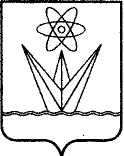 АДМИНИСТРАЦИЯ ЗАКРЫТОГО АДМИНИСТРАТИВНО – ТЕРРИТОРИАЛЬНОГО ОБРАЗОВАНИЯ  ГОРОДА  ЗЕЛЕНОГОРСКА КРАСНОЯРСКОГО КРАЯП О С Т А Н О В Л Е Н И Е28.12.2017                           г. Зеленогорск                              № 342-пО внесении изменений в Примерноеположение об оплате труда работниковмуниципальных бюджетных и казенных учреждений социального обслуживания, утвержденное постановлением Администрации ЗАТО г. Зеленогорска от 28.10.2013 № 466-п В связи с изменениями минимальных размеров окладов (должностных окладов) работников муниципальных бюджетных и казенных учреждений социального обслуживания, в соответствии со статьями 135, 144 Трудового кодекса Российской Федерации, постановлением Администрации ЗАТО г. Зеленогорска от 22.11.2016 № 313-п «Об утверждении Положения о системе оплаты труда работников муниципальных бюджетных и казенных учреждений города Зеленогорска», на основании Устава города ЗеленогорскаПОСТАНОВЛЯЮ:1. Внести в Примерное положение об оплате труда работников муниципальных бюджетных и казенных учреждений социального обслуживания, утвержденное постановлением Администрации ЗАТО г. Зеленогорска от 28.10.2013 № 466-п, следующие  изменения:1.1. Приложение № 1 изложить в редакции согласно приложению № 1 к настоящему постановлению.1.2. Приложение № 10 изложить в редакции согласно приложению № 2 к настоящему постановлению.1.3. Приложение № 13 изложить в редакции согласно приложению № 3 к настоящему постановлению.2. Настоящее постановление вступает в силу в день, следующий за днем его опубликования в газете «Панорама», и распространяется на правоотношения, возникшие с 01.01.2018.Глава  Администрации ЗАТО г. Зеленогорска                                                                 А.Я. Эйдемиллер Приложение № 1к постановлению Администрации ЗАТО г. Зеленогорскаот 28.12.2017 № 342-пПриложение № 1к  Примерному положению о системе оплаты труда работников муниципальных бюджетных и казенных  учреждений социального обслуживанияМинимальные размеры окладов (должностных окладов) работников муниципальных бюджетных и казенных учреждений социального обслуживания<*> для должности «Дежурный по режиму» минимальный размер оклада (должностного оклада) устанавливается в размере 3623 рублей;<**> для должности «Дежурный по режиму» минимальный размер оклада (должностного оклада) устанавливается в размере 3981 рублей;<***> кроме методистов, по должностям «методист» минимальный размер оклада (должностного оклада) устанавливается: с высшим образованием в размере 5385 рублей;<****> при наличии в отделении 7 и более должностей педагогических работников (у которых размер оклада (должностного оклада)                                                                                                                                                                                                                                                                                                                                                                                                                                                                                                                                                                                                                                                                                                                                                                                                                                                                                                                                                                                                                                                                                                                                                                                                                                                                                                                                                                                                                                                                                                                                                                                                                                                                                                                                                                                                                                                                                                                                                                                                                                                                                                                                                                                                                                                                                                                                                                                                                                                                                                                                                                                                                                                                                                                                                                                                                                                                                                                                                                                                                                                                                                                                                                                                                                                                                                                                                                                                                                                                                                                                                                                                                                                                                                                                                                                                                                                                                                                                                                                                                                                                                                                                                                                                                                                                                                                                                                                                                                                                                                                                                                                                                                                                                                                                                                                                                                                                                                                                                                                                                                                                                                                                                                                                                                                                                                                                                                                                                                                                                                                                                                                                                                                                                                                                                                                                                                                                                                                                                                                                                                                                                                                                                                                                                                                                                                                                                                                                                                                                                                                                                                                                                                                                                                                                                                                                                                                                                                                                                                                                                                                                                                                                                                                                                                                                                                                                                                                                                                                                                    с 1 января  2017 года увеличен на 30% за счет снижения стимулирующих выплат) минимальный размер оклада (должностного оклада) заведующему отделением устанавливается в размере 7248 рублей.Приложение № 2к постановлению Администрации ЗАТО г. Зеленогорскаот 28.12.2017 № 342-пПриложение № 10 к  Примерному положению о системе оплаты труда работников муниципальных бюджетных и казенных  учреждений социального обслуживанияРазмеры, условия установления выплат стимулирующего характера, критерии оценки деятельности для руководителей муниципальных бюджетных и казенных учреждений социального обслуживания, их заместителей и главных бухгалтеровПриложение № 3к постановлению Администрации ЗАТО г. Зеленогорскаот 28.12.2017 № 342-пПриложение № 13 к  Примерному положению о системе оплаты труда работников муниципальных бюджетных и казенных  учреждений социального обслуживанияРазмеры и критерии оценки  выплат стимулирующего характера по итогам работы за годруководителям муниципальных бюджетных и казенных учреждений социального обслуживания,их заместителям и главным бухгалтерамВыплата стимулирующего характера по итогам работы за год производится с учетом фактически отработанного руководителем учреждения, его заместителем, главным бухгалтером времени в течение года (не менее 6 месяцев) и личного вклада, внесенного ими в результаты деятельности учреждения.№ п/пПрофессиональная квалификационная группа, квалификационный уровень, должность, профессияПрофессиональная квалификационная группа, квалификационный уровень, должность, профессияМинимальный размер оклада (должностного оклада), руб.ПКГ должностей работников, занятых в сфере здравоохранения и предоставления социальных услугПКГ должностей работников, занятых в сфере здравоохранения и предоставления социальных услуг1ПКГ «Должности специалистов второго уровня, осуществляющих предоставление социальных услуг»ПКГ «Должности специалистов второго уровня, осуществляющих предоставление социальных услуг»31232ПКГ «Должности специалистов третьего уровня, осуществляющих предоставление социальных услуг»ПКГ «Должности специалистов третьего уровня, осуществляющих предоставление социальных услуг»2.11 квалификационный уровень1 квалификационный уровень48082.22 квалификационный уровень2 квалификационный уровень52532.33 квалификационный уровень3 квалификационный уровень54873ПКГ «Должности руководителей в учреждениях здравоохранения и осуществляющих предоставление социальных услуг»ПКГ «Должности руководителей в учреждениях здравоохранения и осуществляющих предоставление социальных услуг»6133<****>ПКГ должностей медицинских и фармацевтических работниковПКГ должностей медицинских и фармацевтических работников4ПКГ «Медицинский и фармацевтический персонал первого уровня»ПКГ «Медицинский и фармацевтический персонал первого уровня»1 квалификационный уровень1 квалификационный уровень28075ПКГ «Средний медицинский и фармацевтический персонал»ПКГ «Средний медицинский и фармацевтический персонал»5.11 квалификационный уровень1 квалификационный уровень32975.22 квалификационный уровень2 квалификационный уровень36235.33 квалификационный уровень3 квалификационный уровень43155.44 квалификационный уровень4 квалификационный уровень47175.55 квалификационный уровень5 квалификационный уровень52536ПКГ «Врачи и провизоры»ПКГ «Врачи и провизоры»6.11 квалификационный уровень1 квалификационный уровень56836.22 квалификационный уровень2 квалификационный уровень62466.33 квалификационный уровень3 квалификационный уровень72486.44 квалификационный уровень4 квалификационный уровень77917ПКГ «Руководители структурных подразделений с высшим медицинским и фармацевтическим образованием (врач-специалист, провизор)»ПКГ «Руководители структурных подразделений с высшим медицинским и фармацевтическим образованием (врач-специалист, провизор)»7.11 квалификационный уровень1 квалификационный уровень72487.22 квалификационный уровень2 квалификационный уровень7791ПКГ должностей работников образования (за исключением должностей работников учреждений высшего и дополнительного профессионального образования)ПКГ должностей работников образования (за исключением должностей работников учреждений высшего и дополнительного профессионального образования)8ПКГ «Должности работников учебно-вспомогательного персонала первого уровня»ПКГ «Должности работников учебно-вспомогательного персонала первого уровня»28229ПКГ «Должности работников учебно-вспомогательного персонала второго уровня»ПКГ «Должности работников учебно-вспомогательного персонала второго уровня»9.11 квалификационный уровень1 квалификационный уровень2971<*> 9.22 квалификационный уровень2 квалификационный уровень3297<**>  10ПКГ «Должности педагогических работников»ПКГ «Должности педагогических работников»10.11 квалификационный уровеньпри наличии среднего профессионального образования470510.11 квалификационный уровеньпри наличии высшего профессионального образования516510.22 квалификационный уровеньпри наличии среднего профессионального образования510210.22 квалификационный уровеньпри наличии высшего профессионального образования566910.33 квалификационный уровень<***> при наличии среднего профессионального образования558810.33 квалификационный уровень<***> при наличии высшего профессионального образования636410.44 квалификационный уровеньпри наличии среднего профессионального образования620910.44 квалификационный уровеньпри наличии высшего профессионального образования670711ПКГ «Должности руководителей структурных подразделений»ПКГ «Должности руководителей структурных подразделений»11.11 квалификационный уровень 1 квалификационный уровень 6133<****>11.22 квалификационный уровень2 квалификационный уровень659211.33 квалификационный уровень3 квалификационный уровень6754ПКГ должностей работников культуры, искусства и кинематографииПКГ должностей работников культуры, искусства и кинематографии12ПКГ «Должности технических исполнителей и артистов вспомогательного состава»ПКГ «Должности технических исполнителей и артистов вспомогательного состава»1 квалификационный уровень1 квалификационный уровень243713ПКГ «Должности работников культуры, искусства и кинематографии среднего звена»ПКГ «Должности работников культуры, искусства и кинематографии среднего звена»297114ПКГ «Должности работников культуры, искусства и кинематографии ведущего звена»ПКГ «Должности работников культуры, искусства и кинематографии ведущего звена»329715ПКГ «Должности руководящего состава учреждений культуры, искусства и кинематографии»ПКГ «Должности руководящего состава учреждений культуры, искусства и кинематографии»5253ПКГ профессий рабочих культуры, искусства и кинематографииПКГ профессий рабочих культуры, искусства и кинематографии16ПКГ «Профессии рабочих культуры, искусства и кинематографии первого уровня»ПКГ «Профессии рабочих культуры, искусства и кинематографии первого уровня»255217ПКГ «Профессии рабочих культуры, искусства и кинематографии второго уровня»ПКГ «Профессии рабочих культуры, искусства и кинематографии второго уровня»17.11 квалификационный уровень1 квалификационный уровень297117.22 квалификационный уровень2 квалификационный уровень362317.33 квалификационный уровень3 квалификационный уровень398117.44 квалификационный уровень4 квалификационный уровень4796ПКГ общеотраслевых должностей руководителей, специалистов и служащихПКГ общеотраслевых должностей руководителей, специалистов и служащих18ПКГ «Общеотраслевые должности служащих первого уровня»ПКГ «Общеотраслевые должности служащих первого уровня»18.11 квалификационный уровень1 квалификационный уровень297118.22 квалификационный уровень2 квалификационный уровень313419ПКГ «Общеотраслевые должности служащих второго уровня»ПКГ «Общеотраслевые должности служащих второго уровня»19.11 квалификационный уровень1 квалификационный уровень329719.22 квалификационный уровень2 квалификационный уровень362319.33 квалификационный уровень3 квалификационный уровень398119.44 квалификационный уровень4 квалификационный уровень502419.55 квалификационный уровень5 квалификационный уровень567520ПКГ «Общеотраслевые должности служащих третьего уровня»ПКГ «Общеотраслевые должности служащих третьего уровня»20.11 квалификационный уровень1 квалификационный уровень362320.22 квалификационный уровень2 квалификационный уровень398120.33 квалификационный уровень3 квалификационный уровень437020.44 квалификационный уровень4 квалификационный уровень525320.55 квалификационный уровень5 квалификационный уровень613321ПКГ «Общеотраслевые должности служащих четвертого уровня»ПКГ «Общеотраслевые должности служащих четвертого уровня»21.11 квалификационный уровень1 квалификационный уровень659221.22 квалификационный уровень2 квалификационный уровень763721.33 квалификационный уровень3 квалификационный уровень822322ПКГ «Общеотраслевые профессии рабочих первого уровня»ПКГ «Общеотраслевые профессии рабочих первого уровня»22.11 квалификационный уровень1 квалификационный уровень255222.22 квалификационный уровень2 квалификационный уровень267523ПКГ «Общеотраслевые профессии рабочих второго уровня»ПКГ «Общеотраслевые профессии рабочих второго уровня»23.11 квалификационный уровень1 квалификационный уровень297123.22 квалификационный уровень2 квалификационный уровень362323.33 квалификационный уровень3 квалификационный уровень398123.44 квалификационный уровень4 квалификационный уровень479624ПКГ «Должности работников физической культуры и спорта второго уровня»ПКГ «Должности работников физической культуры и спорта второго уровня»24.11 квалификационный уровень1 квалификационный уровень398124.22 квалификационный уровень2 квалификационный уровень479624.33 квалификационный уровень3 квалификационный уровень613325Должности, не предусмотренные ПКГ: Должности, не предусмотренные ПКГ: 25.1Начальник лагеря (оздоровительного)Начальник лагеря (оздоровительного)822325.2Заместитель начальника лагеря (оздоровительного)Заместитель начальника лагеря (оздоровительного)763725.3Заместитель главного врачаЗаместитель главного врача779125.4Специалист по охране трудаСпециалист по охране труда362325.4.1Специалист по охране труда II категорииСпециалист по охране труда II категории398125.4.2Специалист по охране труда I категорииСпециалист по охране труда I категории437025.5Главная медицинская сестраГлавная медицинская сестра528525.6Специалист по работе с семьейСпециалист по работе с семьей4808ДолжностьПоказатели, условияИнтерпретация критерия оценки показателя по итогам работы за отчетный период (месяц и (или) квартал) Предельный размер выплат к окладу (должностному окладу),% Предельный размер выплат к окладу (должностному окладу),%1.Руководитель муниципального бюджетного или казенного  учреждения социального обслуживанияВыплата за важность выполняемой работы, степень самостоятельности и ответственности при выполнении поставленных задач (по итогам работы за квартал, выплачивается ежемесячно)Выплата за важность выполняемой работы, степень самостоятельности и ответственности при выполнении поставленных задач (по итогам работы за квартал, выплачивается ежемесячно)Выплата за важность выполняемой работы, степень самостоятельности и ответственности при выполнении поставленных задач (по итогам работы за квартал, выплачивается ежемесячно)Выплата за важность выполняемой работы, степень самостоятельности и ответственности при выполнении поставленных задач (по итогам работы за квартал, выплачивается ежемесячно)1.Руководитель муниципального бюджетного или казенного  учреждения социального обслуживания1. Обеспечение стабильной жизнедеятельности учрежденияотсутствие аварийных ситуаций, выявленных нарушений (предписаний) режимного характера 35351.Руководитель муниципального бюджетного или казенного  учреждения социального обслуживания1. Обеспечение стабильной жизнедеятельности учрежденияотсутствие нарушения сроков исполнения документов10101.Руководитель муниципального бюджетного или казенного  учреждения социального обслуживания2. Создание условий для:1.Руководитель муниципального бюджетного или казенного  учреждения социального обслуживанияа) организации и проведения досуговых, социо-культурных мероприятийпривлечение 30% и более получателей услуг, в том числе несовершеннолетних, к участию в социо-культурных мероприятиях10101.Руководитель муниципального бюджетного или казенного  учреждения социального обслуживанияб) оказание содействия обратившимся гражданам в улучшении условий их жизнедеятельности и (или) расширение их возможности самостоятельно обеспечивать свои жизненные потребностипредоставление социальных услуг 95% граждан и более от общего числа граждан, обратившихся в учреждение20201.Руководитель муниципального бюджетного или казенного  учреждения социального обслуживанияВыплата за качество выполняемых работ по итогам работы за отчетный период (месяц и (или) квартал, выплачивается ежемесячно)Выплата за качество выполняемых работ по итогам работы за отчетный период (месяц и (или) квартал, выплачивается ежемесячно)Выплата за качество выполняемых работ по итогам работы за отчетный период (месяц и (или) квартал, выплачивается ежемесячно)Выплата за качество выполняемых работ по итогам работы за отчетный период (месяц и (или) квартал, выплачивается ежемесячно)1.Руководитель муниципального бюджетного или казенного  учреждения социального обслуживания1. Удовлетворенность граждан качеством предоставленных услуготсутствие письменных и устных обращений от получателей услуг, их законных представителей20201.Руководитель муниципального бюджетного или казенного  учреждения социального обслуживания2. Сохранение стабильных социально-трудовых отношенийотсутствие письменных и устных обоснованных обращений от работников учреждения20201.Руководитель муниципального бюджетного или казенного  учреждения социального обслуживания3. Информационная открытость, характеризующая качество деятельности учрежденияактуализация информации о качестве деятельности на официальном сайте учреждения в информационно телекоммуникационной сети «Интернет»10101.Руководитель муниципального бюджетного или казенного  учреждения социального обслуживанияВыплата за интенсивность и высокие результаты работы по итогам работы за отчетный период (квартал), выплачивается единовременно, не чаще 1 раза в кварталВыплата за интенсивность и высокие результаты работы по итогам работы за отчетный период (квартал), выплачивается единовременно, не чаще 1 раза в кварталВыплата за интенсивность и высокие результаты работы по итогам работы за отчетный период (квартал), выплачивается единовременно, не чаще 1 раза в кварталВыплата за интенсивность и высокие результаты работы по итогам работы за отчетный период (квартал), выплачивается единовременно, не чаще 1 раза в квартал1.Руководитель муниципального бюджетного или казенного  учреждения социального обслуживания1. Кадровая обеспеченностьукомплектованность работниками от 75% до 100%30301.Руководитель муниципального бюджетного или казенного  учреждения социального обслуживания2. Участие в конкурсах социальных проектов, конкурсах профессионального мастерства, охраны труда и других, в рамках деятельности учрежденияполучение призового места, положительной оценки, достижение высокого результата10101.Руководитель муниципального бюджетного или казенного  учреждения социального обслуживания3. Соблюдение финансовой дисциплины, качества и сроков в части представления информации по запросам учредителяотсутствие замечаний40401.Руководитель муниципального бюджетного или казенного  учреждения социального обслуживания4. Привлечение дополнительных интеллектуальных, организационных, финансовых ресурсов или выполнение плана получения средств от иной приносящей доход деятельностиналичие документов, подтверждающих поступление денежных средств на лицевой счет учреждения в размере не менее 50 тыс. рублей или дополнительных интеллектуальных, организационных, финансовых ресурсов, или выполнение плана на 99% – 100%20201.Руководитель муниципального бюджетного или казенного  учреждения социального обслуживания4. Привлечение дополнительных интеллектуальных, организационных, финансовых ресурсов или выполнение плана получения средств от иной приносящей доход деятельностиналичие документов, подтверждающих поступление денежных средств на лицевой счет учреждения в размере не менее 30 тыс. рублей или дополнительных интеллектуальных, организационных, финансовых ресурсов, или выполнение плана на 95% – 98%10101.Руководитель муниципального бюджетного или казенного  учреждения социального обслуживания5. Присвоение почетного звания, награждение за долголетнюю плодотворную работу государственной наградой, ведомственной наградой отраслевого федерального министерства; знаком отличия Красноярского края «За трудовые заслуги»; почетным знаком Красноярского края «За вклад в развитие Красноярского края»; Почетной грамотой Губернатора Красноярского края, Законодательного Собрания Красноярского края; отраслевого органа исполнительной власти Красноярского края; в связи с юбилейной датойнаграждение государственной наградой Российской Федерации, ведомственной наградой отраслевого федерального министерства1301301.Руководитель муниципального бюджетного или казенного  учреждения социального обслуживания5. Присвоение почетного звания, награждение за долголетнюю плодотворную работу государственной наградой, ведомственной наградой отраслевого федерального министерства; знаком отличия Красноярского края «За трудовые заслуги»; почетным знаком Красноярского края «За вклад в развитие Красноярского края»; Почетной грамотой Губернатора Красноярского края, Законодательного Собрания Красноярского края; отраслевого органа исполнительной власти Красноярского края; в связи с юбилейной датойнаграждение знаком отличия Красноярского края «За трудовые заслуги», почетным знаком Красноярского края «За вклад в развитие Красноярского края»1201201.Руководитель муниципального бюджетного или казенного  учреждения социального обслуживания5. Присвоение почетного звания, награждение за долголетнюю плодотворную работу государственной наградой, ведомственной наградой отраслевого федерального министерства; знаком отличия Красноярского края «За трудовые заслуги»; почетным знаком Красноярского края «За вклад в развитие Красноярского края»; Почетной грамотой Губернатора Красноярского края, Законодательного Собрания Красноярского края; отраслевого органа исполнительной власти Красноярского края; в связи с юбилейной датойнаграждение Почетной грамотой Губернатора Красноярского края, Законодательного Собрания Красноярского края; отраслевого органа исполнительной власти Красноярского края1101101.Руководитель муниципального бюджетного или казенного  учреждения социального обслуживания5. Присвоение почетного звания, награждение за долголетнюю плодотворную работу государственной наградой, ведомственной наградой отраслевого федерального министерства; знаком отличия Красноярского края «За трудовые заслуги»; почетным знаком Красноярского края «За вклад в развитие Красноярского края»; Почетной грамотой Губернатора Красноярского края, Законодательного Собрания Красноярского края; отраслевого органа исполнительной власти Красноярского края; в связи с юбилейной датойюбилейная дата (50, 55, 60, 65, 70 лет)1001002. Заместитель руководителя муниципального бюджетного или казенного  учреждения социального обслуживания Выплата за важность выполняемой работы, степень самостоятельности и ответственности при выполнении поставленных задач (по итогам работы за квартал, выплачивается ежемесячно)Выплата за важность выполняемой работы, степень самостоятельности и ответственности при выполнении поставленных задач (по итогам работы за квартал, выплачивается ежемесячно)Выплата за важность выполняемой работы, степень самостоятельности и ответственности при выполнении поставленных задач (по итогам работы за квартал, выплачивается ежемесячно)Выплата за важность выполняемой работы, степень самостоятельности и ответственности при выполнении поставленных задач (по итогам работы за квартал, выплачивается ежемесячно)2. Заместитель руководителя муниципального бюджетного или казенного  учреждения социального обслуживания 1. Обеспечение стабильной жизнедеятельности учрежденияВыполнение утвержденного плана работы учреждения25252. Заместитель руководителя муниципального бюджетного или казенного  учреждения социального обслуживания 1. Обеспечение стабильной жизнедеятельности учрежденияотсутствие замечаний по обеспечению охраны труда и техники безопасности в учреждении10102. Заместитель руководителя муниципального бюджетного или казенного  учреждения социального обслуживания 1. Обеспечение стабильной жизнедеятельности учрежденияотсутствие нарушений сроков исполнения документов10102. Заместитель руководителя муниципального бюджетного или казенного  учреждения социального обслуживания 2. Создание условий для:2. Заместитель руководителя муниципального бюджетного или казенного  учреждения социального обслуживания а) организации и проведения досуговых, социо-культурных мероприятийпривлечение 30% и более получателей услуг, в том числе несовершеннолетних, к участию в социо-культурных мероприятиях15152. Заместитель руководителя муниципального бюджетного или казенного  учреждения социального обслуживания б) оказание содействия обратившимся гражданам в улучшении условий их жизнедеятельности и (или) расширение их возможности самостоятельно обеспечивать свои жизненные потребностипредоставление социальных услуг 95% граждан и более от общего числа граждан, обратившихся в учреждение15152. Заместитель руководителя муниципального бюджетного или казенного  учреждения социального обслуживания Выплата за качество выполняемых работ по итогам работы за отчетный период (месяц и (или) квартал, выплачивается ежемесячно)Выплата за качество выполняемых работ по итогам работы за отчетный период (месяц и (или) квартал, выплачивается ежемесячно)Выплата за качество выполняемых работ по итогам работы за отчетный период (месяц и (или) квартал, выплачивается ежемесячно)Выплата за качество выполняемых работ по итогам работы за отчетный период (месяц и (или) квартал, выплачивается ежемесячно)2. Заместитель руководителя муниципального бюджетного или казенного  учреждения социального обслуживания 1. Удовлетворенность граждан качеством предоставленных услуготсутствие письменных и устных обращений от получателей услуг, их законных представителей20202. Заместитель руководителя муниципального бюджетного или казенного  учреждения социального обслуживания 2. Сохранение стабильных социально-трудовых отношенийотсутствие письменных и устных обоснованных обращений от работников учреждения10102. Заместитель руководителя муниципального бюджетного или казенного  учреждения социального обслуживания 3.Координация работы по прохождению социальными работниками, специалистами стажировок, курсов повышения квалификацииВыполнение плана по повышению квалификации 10102. Заместитель руководителя муниципального бюджетного или казенного  учреждения социального обслуживания 4. Информационная открытость, характеризующая качество деятельности учрежденияактуализация информации о качестве деятельности на официальном сайте учреждения в информационно телекоммуникационной сети «Интернет»10102. Заместитель руководителя муниципального бюджетного или казенного  учреждения социального обслуживания Выплата за интенсивность и высокие результаты работы по итогам работы за отчетный период (квартал), выплачивается единовременно, не чаще 1 раза в кварталВыплата за интенсивность и высокие результаты работы по итогам работы за отчетный период (квартал), выплачивается единовременно, не чаще 1 раза в кварталВыплата за интенсивность и высокие результаты работы по итогам работы за отчетный период (квартал), выплачивается единовременно, не чаще 1 раза в кварталВыплата за интенсивность и высокие результаты работы по итогам работы за отчетный период (квартал), выплачивается единовременно, не чаще 1 раза в квартал2. Заместитель руководителя муниципального бюджетного или казенного  учреждения социального обслуживания 1. Кадровая обеспеченностьукомплектованность работниками от 75% до 100%20202. Заместитель руководителя муниципального бюджетного или казенного  учреждения социального обслуживания 2. Участие в  конкурсах социальных проектов, конкурсах профессионального мастерства, охраны труда и других, в рамках деятельности учрежденияполучение призового места, положительной оценки, достижение высокого результата 30302. Заместитель руководителя муниципального бюджетного или казенного  учреждения социального обслуживания 3.Обеспечение развития учреждения.взаимодействие с другими организациями, учреждениями в целях развития, наличие соглашения, договора, плана совместной деятельности            30            302. Заместитель руководителя муниципального бюджетного или казенного  учреждения социального обслуживания 4. Привлечение дополнительных интеллектуальных, организационных, финансовых ресурсов или выполнение плана получения средств от иной приносящей доход деятельностиналичие документов, подтверждающих поступление денежных средств на лицевой счет учреждения в размере не менее 50 тыс. рублей или дополнительных интеллектуальных, организационных, финансовых ресурсов, или выполнение плана на 99% – 100%20202. Заместитель руководителя муниципального бюджетного или казенного  учреждения социального обслуживания 4. Привлечение дополнительных интеллектуальных, организационных, финансовых ресурсов или выполнение плана получения средств от иной приносящей доход деятельностиналичие документов, подтверждающих поступление денежных средств на лицевой счет учреждения в размере не менее 30 тыс. рублей или дополнительных интеллектуальных, организационных, финансовых ресурсов, или выполнение плана на 95% – 98%10102. Заместитель руководителя муниципального бюджетного или казенного  учреждения социального обслуживания 5. Присвоение почетного звания, награждение за долголетнюю плодотворную работу государственной наградой, ведомственной наградой отраслевого федерального министерства; знаком отличия Красноярского края «За трудовые заслуги»; почетным знаком Красноярского края «За вклад в развитие Красноярского края»; Почетной грамотой Губернатора Красноярского края, Законодательного Собрания Красноярского края; отраслевого органа исполнительной власти Красноярского края; в связи с юбилейной датойнаграждение государственной наградой Российской Федерации, ведомственной наградой отраслевого федерального министерства1301302. Заместитель руководителя муниципального бюджетного или казенного  учреждения социального обслуживания 5. Присвоение почетного звания, награждение за долголетнюю плодотворную работу государственной наградой, ведомственной наградой отраслевого федерального министерства; знаком отличия Красноярского края «За трудовые заслуги»; почетным знаком Красноярского края «За вклад в развитие Красноярского края»; Почетной грамотой Губернатора Красноярского края, Законодательного Собрания Красноярского края; отраслевого органа исполнительной власти Красноярского края; в связи с юбилейной датойнаграждение знаком отличия Красноярского края «За трудовые заслуги», почетным знаком Красноярского края «За вклад в развитие Красноярского края»1201202. Заместитель руководителя муниципального бюджетного или казенного  учреждения социального обслуживания 5. Присвоение почетного звания, награждение за долголетнюю плодотворную работу государственной наградой, ведомственной наградой отраслевого федерального министерства; знаком отличия Красноярского края «За трудовые заслуги»; почетным знаком Красноярского края «За вклад в развитие Красноярского края»; Почетной грамотой Губернатора Красноярского края, Законодательного Собрания Красноярского края; отраслевого органа исполнительной власти Красноярского края; в связи с юбилейной датойнаграждение Почетной грамотой Губернатора Красноярского края, Законодательного Собрания Красноярского края; отраслевого органа исполнительной власти Красноярского края1101102. Заместитель руководителя муниципального бюджетного или казенного  учреждения социального обслуживания 5. Присвоение почетного звания, награждение за долголетнюю плодотворную работу государственной наградой, ведомственной наградой отраслевого федерального министерства; знаком отличия Красноярского края «За трудовые заслуги»; почетным знаком Красноярского края «За вклад в развитие Красноярского края»; Почетной грамотой Губернатора Красноярского края, Законодательного Собрания Красноярского края; отраслевого органа исполнительной власти Красноярского края; в связи с юбилейной датойюбилейная дата (50, 55, 60, 65, 70 лет)1001003. Главный бухгалтер муниципального бюджетного или казенного  учреждения социального обслуживанияВыплата за важность выполняемой работы, степень самостоятельности и ответственности при выполнении поставленных задач (по итогам работы за квартал, выплачивается ежемесячно)Выплата за важность выполняемой работы, степень самостоятельности и ответственности при выполнении поставленных задач (по итогам работы за квартал, выплачивается ежемесячно)Выплата за важность выполняемой работы, степень самостоятельности и ответственности при выполнении поставленных задач (по итогам работы за квартал, выплачивается ежемесячно)Выплата за важность выполняемой работы, степень самостоятельности и ответственности при выполнении поставленных задач (по итогам работы за квартал, выплачивается ежемесячно)3. Главный бухгалтер муниципального бюджетного или казенного  учреждения социального обслуживания1. Ведение бухгалтерского, налогового учета в соответствии с действующим законодательством, отсутствие фактов нарушений финансово-хозяйственной деятельности учрежденияотсутствие замечаний учредителя, руководителя учреждения35353. Главный бухгалтер муниципального бюджетного или казенного  учреждения социального обслуживания2. Создание условий для обеспечения стабильной жизни учрежденияотсутствие предписаний надзорных органов40403. Главный бухгалтер муниципального бюджетного или казенного  учреждения социального обслуживанияВыплата за качество выполняемых работ по итогам работы за отчетный период (месяц и (или) квартал, выплачивается ежемесячно)Выплата за качество выполняемых работ по итогам работы за отчетный период (месяц и (или) квартал, выплачивается ежемесячно)Выплата за качество выполняемых работ по итогам работы за отчетный период (месяц и (или) квартал, выплачивается ежемесячно)Выплата за качество выполняемых работ по итогам работы за отчетный период (месяц и (или) квартал, выплачивается ежемесячно)3. Главный бухгалтер муниципального бюджетного или казенного  учреждения социального обслуживания1. Эффективность финансово-экономической деятельности отсутствие замечаний надзорных органов, учредителя, руководителя учреждения20203. Главный бухгалтер муниципального бюджетного или казенного  учреждения социального обслуживания2.Соблюдение сроков, порядка предоставления  бухгалтерской, налоговой, статистической отчетностиотсутствие замечаний20203. Главный бухгалтер муниципального бюджетного или казенного  учреждения социального обслуживания3. Информационная открытость, характеризующая качество деятельности учрежденияактуализация информации о деятельности учреждения на официальном сайте для размещения информации об учреждении, сайте учреждения в информационно телекоммуникационной сети «Интернет»10103. Главный бухгалтер муниципального бюджетного или казенного  учреждения социального обслуживанияВыплата за интенсивность и высокие результаты работы по итогам работы за отчетный период (квартал), выплачивается единовременно, не чаще 1 раза в кварталВыплата за интенсивность и высокие результаты работы по итогам работы за отчетный период (квартал), выплачивается единовременно, не чаще 1 раза в кварталВыплата за интенсивность и высокие результаты работы по итогам работы за отчетный период (квартал), выплачивается единовременно, не чаще 1 раза в кварталВыплата за интенсивность и высокие результаты работы по итогам работы за отчетный период (квартал), выплачивается единовременно, не чаще 1 раза в квартал3. Главный бухгалтер муниципального бюджетного или казенного  учреждения социального обслуживания1. Кадровая обеспеченностьукомплектованность работниками от 75% до 100%укомплектованность работниками от 75% до 100%103. Главный бухгалтер муниципального бюджетного или казенного  учреждения социального обслуживания2. Соблюдение финансовой дисциплины, качества и сроков в части представления информации по запросам учредителяотсутствие замечаний учредителя, руководителя учрежденияотсутствие замечаний учредителя, руководителя учреждения403. Главный бухгалтер муниципального бюджетного или казенного  учреждения социального обслуживания3. Своевременное и эффективное расходование средств в соответствии с целевым назначениемотсутствие замечанийотсутствие замечаний303. Главный бухгалтер муниципального бюджетного или казенного  учреждения социального обслуживания4. Привлечение дополнительных интеллектуальных, организационных, финансовых ресурсов или выполнение плана получения средств от иной приносящей доход деятельностиналичие документов, подтверждающих поступление денежных средств на лицевой счет учреждения в размере не менее 50 тыс. рублей или дополнительных интеллектуальных, организационных, финансовых ресурсов, или выполнение плана на 99% – 100%наличие документов, подтверждающих поступление денежных средств на лицевой счет учреждения в размере не менее 50 тыс. рублей или дополнительных интеллектуальных, организационных, финансовых ресурсов, или выполнение плана на 99% – 100%203. Главный бухгалтер муниципального бюджетного или казенного  учреждения социального обслуживания4. Привлечение дополнительных интеллектуальных, организационных, финансовых ресурсов или выполнение плана получения средств от иной приносящей доход деятельностиналичие документов, подтверждающих поступление денежных средств на лицевой счет учреждения в размере не менее 30 тыс. рублей или дополнительных интеллектуальных, организационных, финансовых ресурсов, или выполнение плана на 95% – 98%наличие документов, подтверждающих поступление денежных средств на лицевой счет учреждения в размере не менее 30 тыс. рублей или дополнительных интеллектуальных, организационных, финансовых ресурсов, или выполнение плана на 95% – 98%103. Главный бухгалтер муниципального бюджетного или казенного  учреждения социального обслуживания5. Присвоение почетного звания, награждение за долголетнюю плодотворную работу государственной наградой, ведомственной наградой отраслевого федерального министерства; знаком отличия Красноярского края «За трудовые заслуги»; почетным знаком Красноярского края «За вклад в развитие Красноярского края»; Почетной грамотой Губернатора Красноярского края, Законодательного Собрания Красноярского края; отраслевого органа исполнительной власти Красноярского края; в связи с юбилейной датойнаграждение государственной наградой Российской Федерации, ведомственной наградой отраслевого федерального министерстванаграждение государственной наградой Российской Федерации, ведомственной наградой отраслевого федерального министерства1303. Главный бухгалтер муниципального бюджетного или казенного  учреждения социального обслуживания5. Присвоение почетного звания, награждение за долголетнюю плодотворную работу государственной наградой, ведомственной наградой отраслевого федерального министерства; знаком отличия Красноярского края «За трудовые заслуги»; почетным знаком Красноярского края «За вклад в развитие Красноярского края»; Почетной грамотой Губернатора Красноярского края, Законодательного Собрания Красноярского края; отраслевого органа исполнительной власти Красноярского края; в связи с юбилейной датойнаграждение знаком отличия Красноярского края «За трудовые заслуги», почетным знаком Красноярского края «За вклад в развитие Красноярского края»награждение знаком отличия Красноярского края «За трудовые заслуги», почетным знаком Красноярского края «За вклад в развитие Красноярского края»1203. Главный бухгалтер муниципального бюджетного или казенного  учреждения социального обслуживания5. Присвоение почетного звания, награждение за долголетнюю плодотворную работу государственной наградой, ведомственной наградой отраслевого федерального министерства; знаком отличия Красноярского края «За трудовые заслуги»; почетным знаком Красноярского края «За вклад в развитие Красноярского края»; Почетной грамотой Губернатора Красноярского края, Законодательного Собрания Красноярского края; отраслевого органа исполнительной власти Красноярского края; в связи с юбилейной датойнаграждение Почетной грамотой Губернатора Красноярского края, Законодательного Собрания Красноярского края; отраслевого органа исполнительной власти Красноярского краянаграждение Почетной грамотой Губернатора Красноярского края, Законодательного Собрания Красноярского края; отраслевого органа исполнительной власти Красноярского края1103. Главный бухгалтер муниципального бюджетного или казенного  учреждения социального обслуживания5. Присвоение почетного звания, награждение за долголетнюю плодотворную работу государственной наградой, ведомственной наградой отраслевого федерального министерства; знаком отличия Красноярского края «За трудовые заслуги»; почетным знаком Красноярского края «За вклад в развитие Красноярского края»; Почетной грамотой Губернатора Красноярского края, Законодательного Собрания Красноярского края; отраслевого органа исполнительной власти Красноярского края; в связи с юбилейной датойюбилейная дата (50, 55, 60, 65, 70 лет)юбилейная дата (50, 55, 60, 65, 70 лет)100Наименование показателяИнтерпретация критерия оценки показателя по итогам годаПредельный размер выплат к окладу (должностному окладу), %1. Выполнение муниципального задания  100 %501. Выполнение муниципального задания от 90 % -до 100 %302. Повышение кадрового потенциала учрежденияПредоставление отчета о повышении квалификации (не менее 15 процентов от общего числа работников)303. Повышение статуса учреждения Проведение на высоком уровне мероприятий, направленных на повышение статуса учреждения с  использование инновационных технологий20